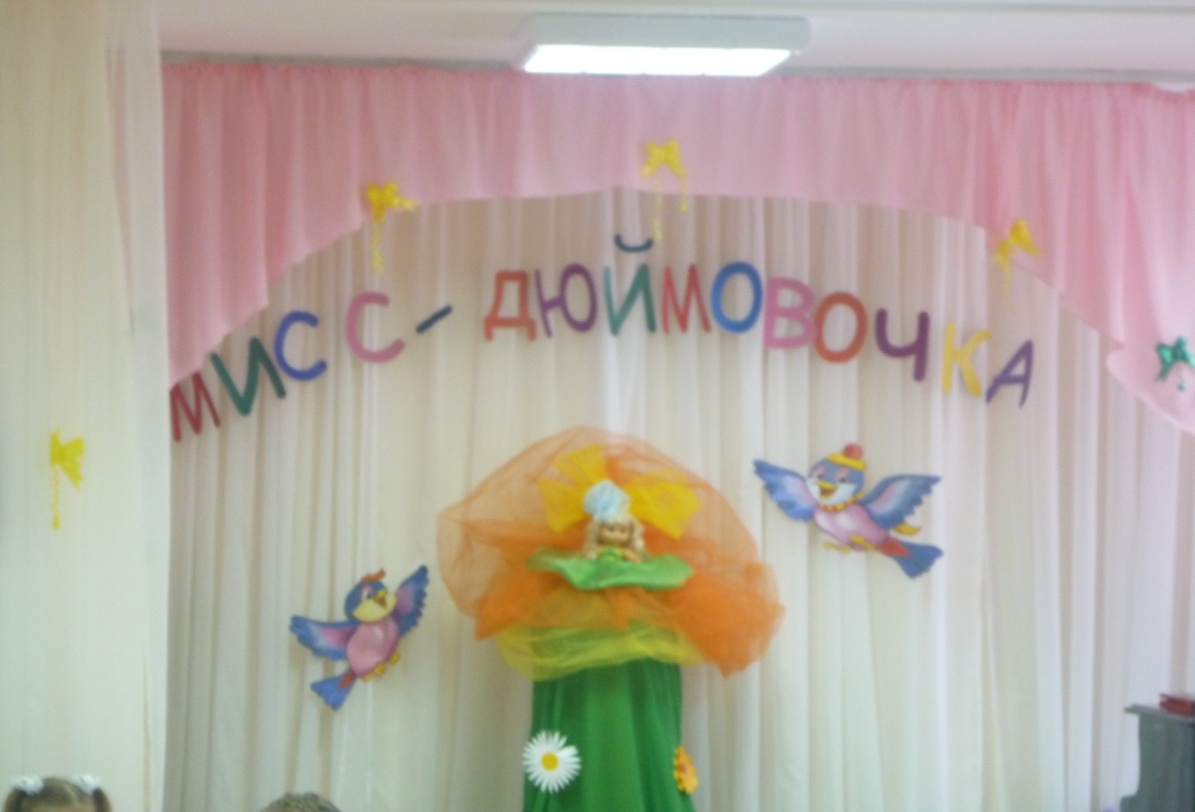 В детском саду «Эрудит» было проведено интересное и зрелищное состязание среди самых юных представительниц прекрасной половины- это конкурс «Мисс-Дюймовочка».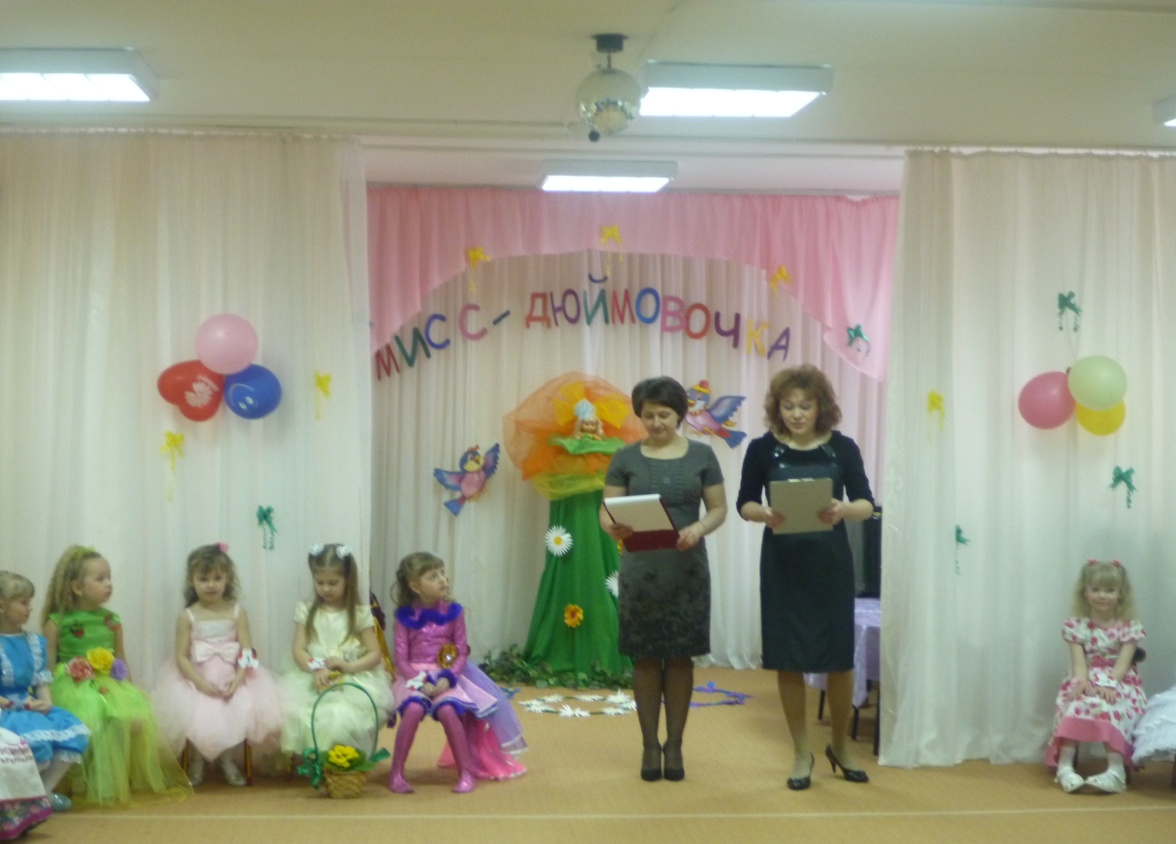 Участницам конкурса, а им всем едва исполнилось по 6-7 лет, предстояло выполнить творческие задания, в ходе которых нужно было убедить жюри и зрителей в своей исключительности и доказать своё право претендовать на титул главной Дюймовочки сада.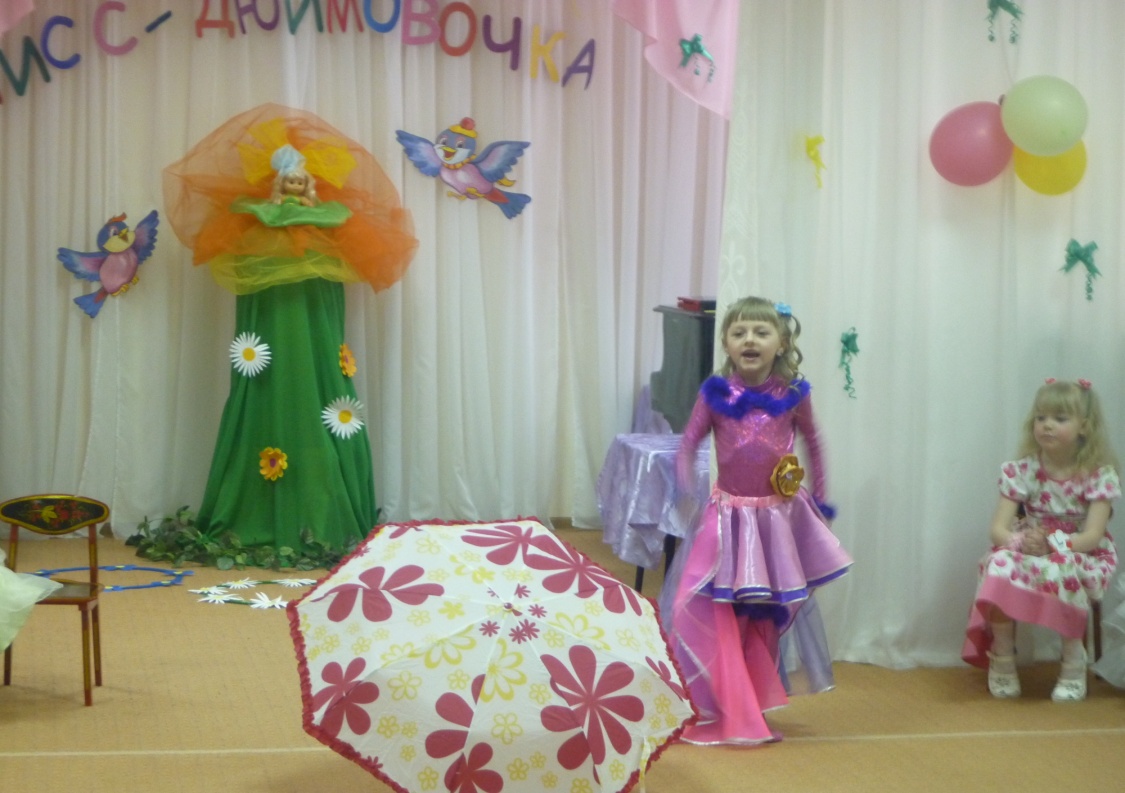 Удивительно, но, несмотря на свой юный возраст, девочки с удовольствием демонстрировали свои таланты. Их мастерство и обаяние покорило всех! Казалось, участницы конкурса совсем не волнуются, настолько уверенными были их выступления. Зато мамы в зале, воспитатели и одногруппники , которые пришли поболеть за « своих»   Дюймовочек, переживали не на шутку!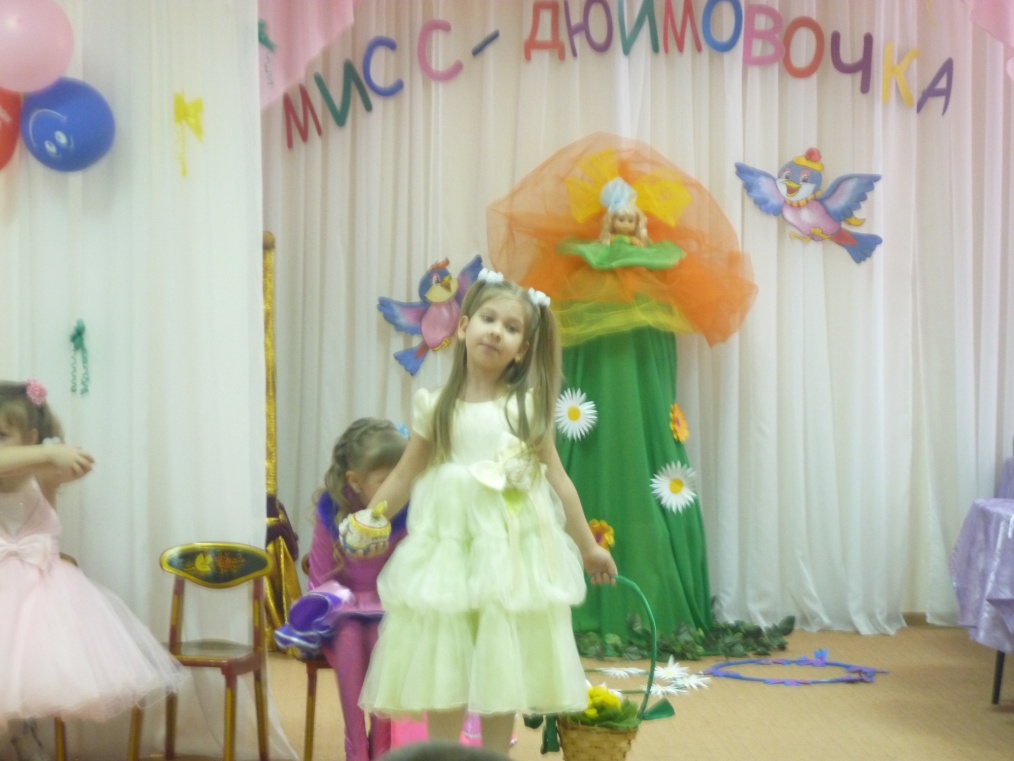 Желающих участвовать в конкурсе юных леди оказалось немало -14 девочек. Отбирали в старших и подготовительных группах. Девочки демонстрировали свои таланты: пели, танцевали, рассказывали стихи и показывали своё мастерство. Конкурс был выстроен в форме бала, где принц искал свою Дюймовочку. У каждой малышки своя концертная программа.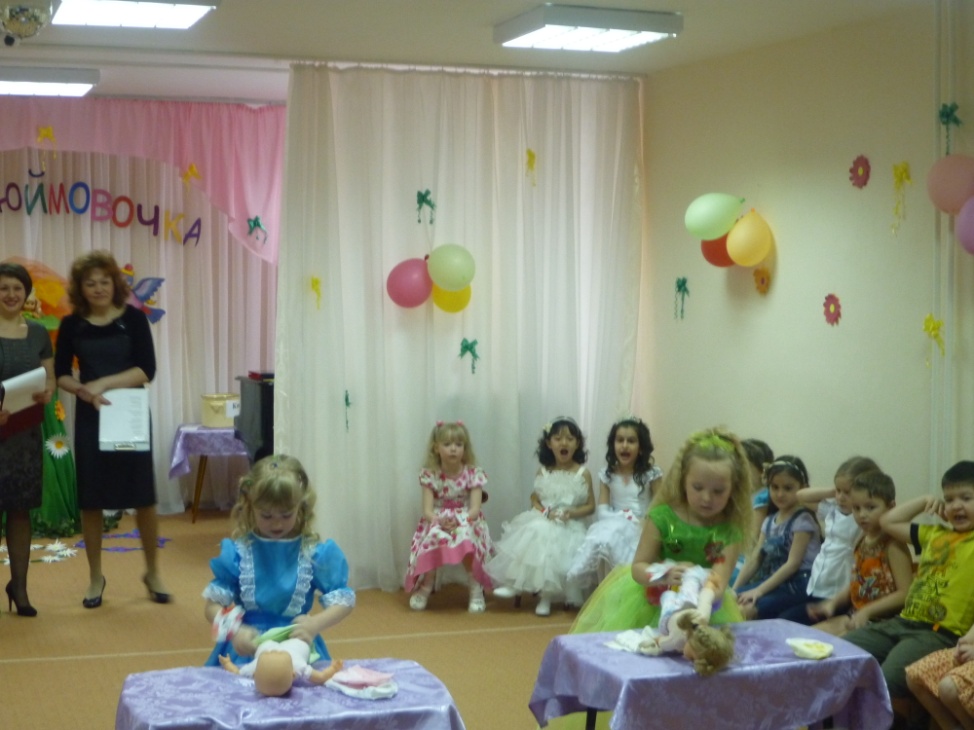 Участницы соревновались в следующих конкурсах:- визитная карточка;-песенка чудесница;-кулинарный конкурс;- мамина пощница;-танцевальный конкурс.В течении 2х-3х минут каждая из них должна была справится с заданиями.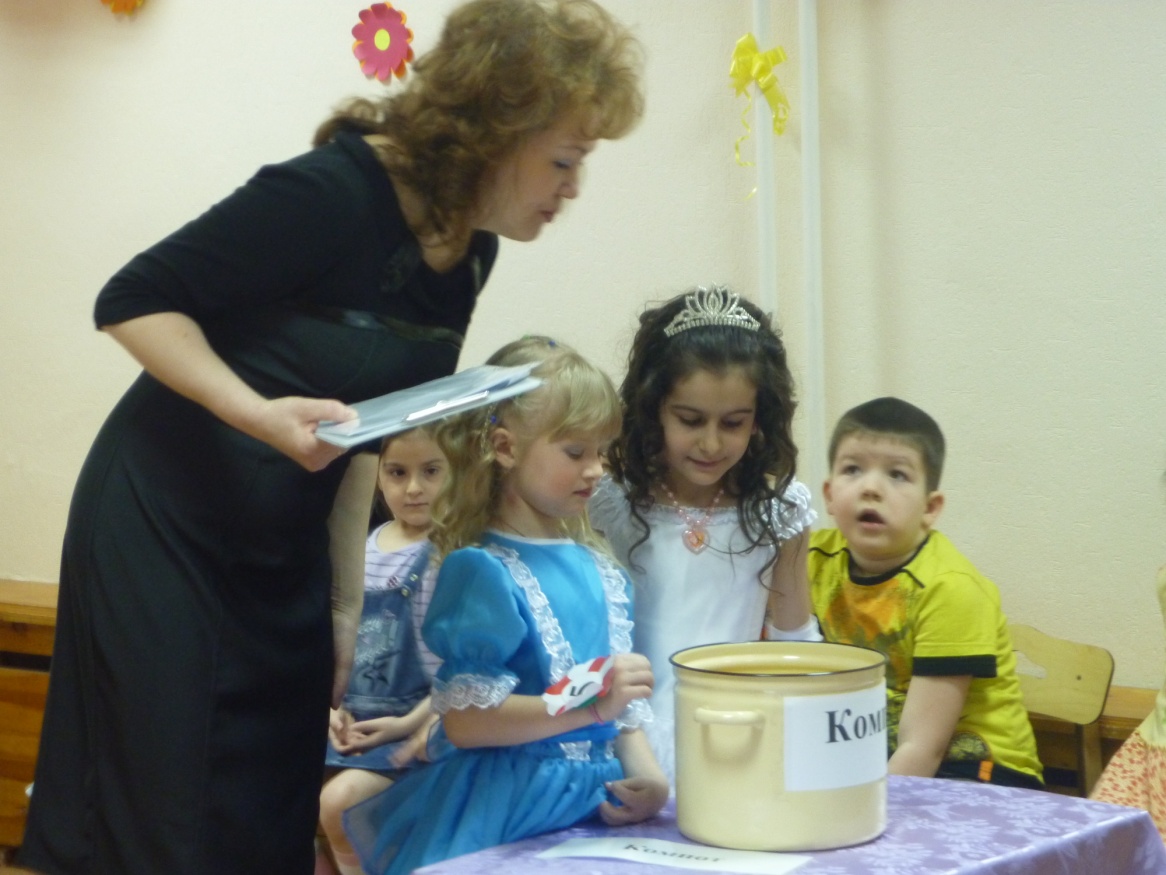 Основными критериями оценки их выступлений стали оригинальность, артистичность, творческий замысел, сценический костюм, вокальные данные и исполнительское мастерство.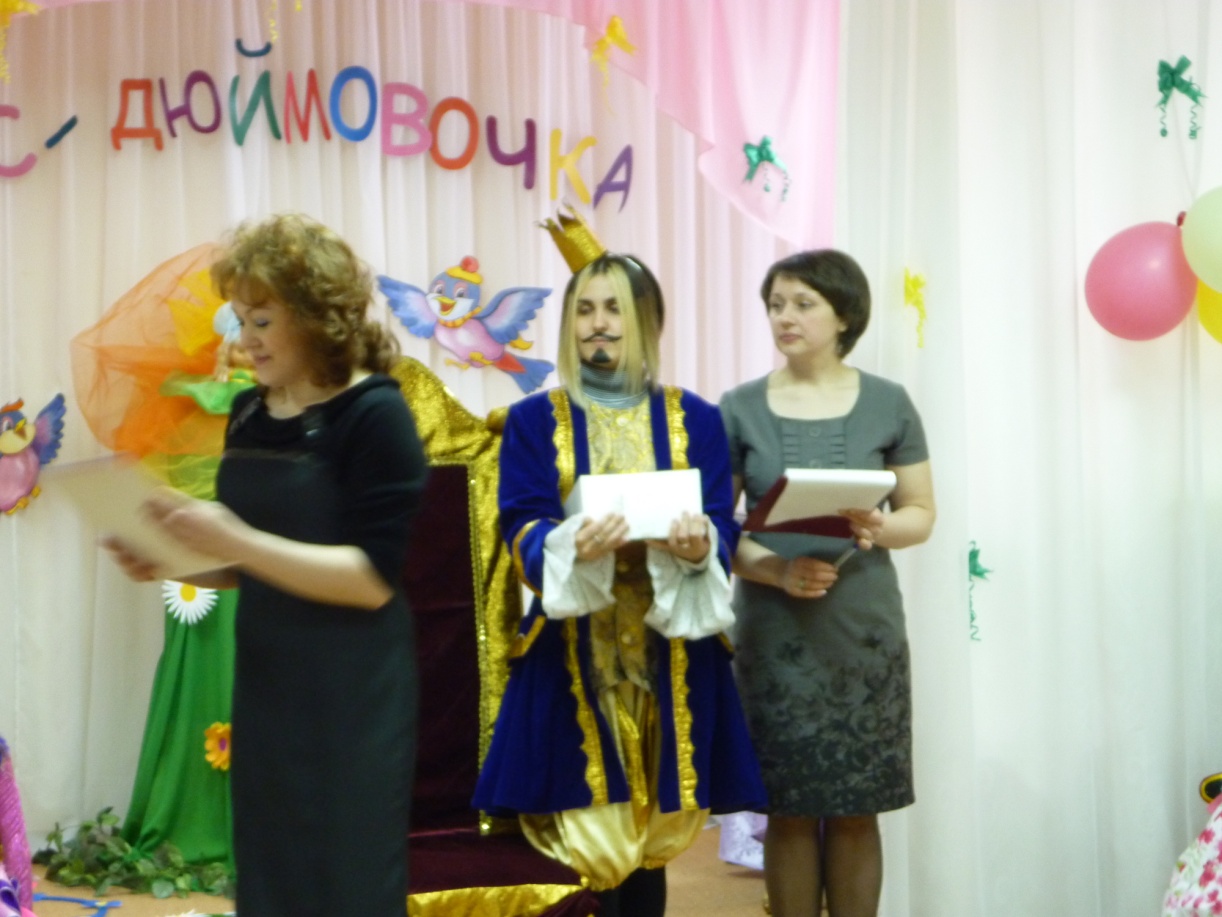 В итоге, каждая участница удостоена специального титула. Так,_______________стала «Мисс-Улыбка», __________________ «Мисс-Очарование», __________________ «Мисс- Грация», ____________________ «Мисс- Умница», ___________________ «Мисс- Певунья». А титула «Мисс-Дюймовочка-2012» удостоена ___________________. Без титула не осталась ни одна из участниц конкурса. А как же иначе? Ведь старались все, а стремление маленького человечка к победе порой сильнее , чем у взрослых. Поздравляем всех девочек!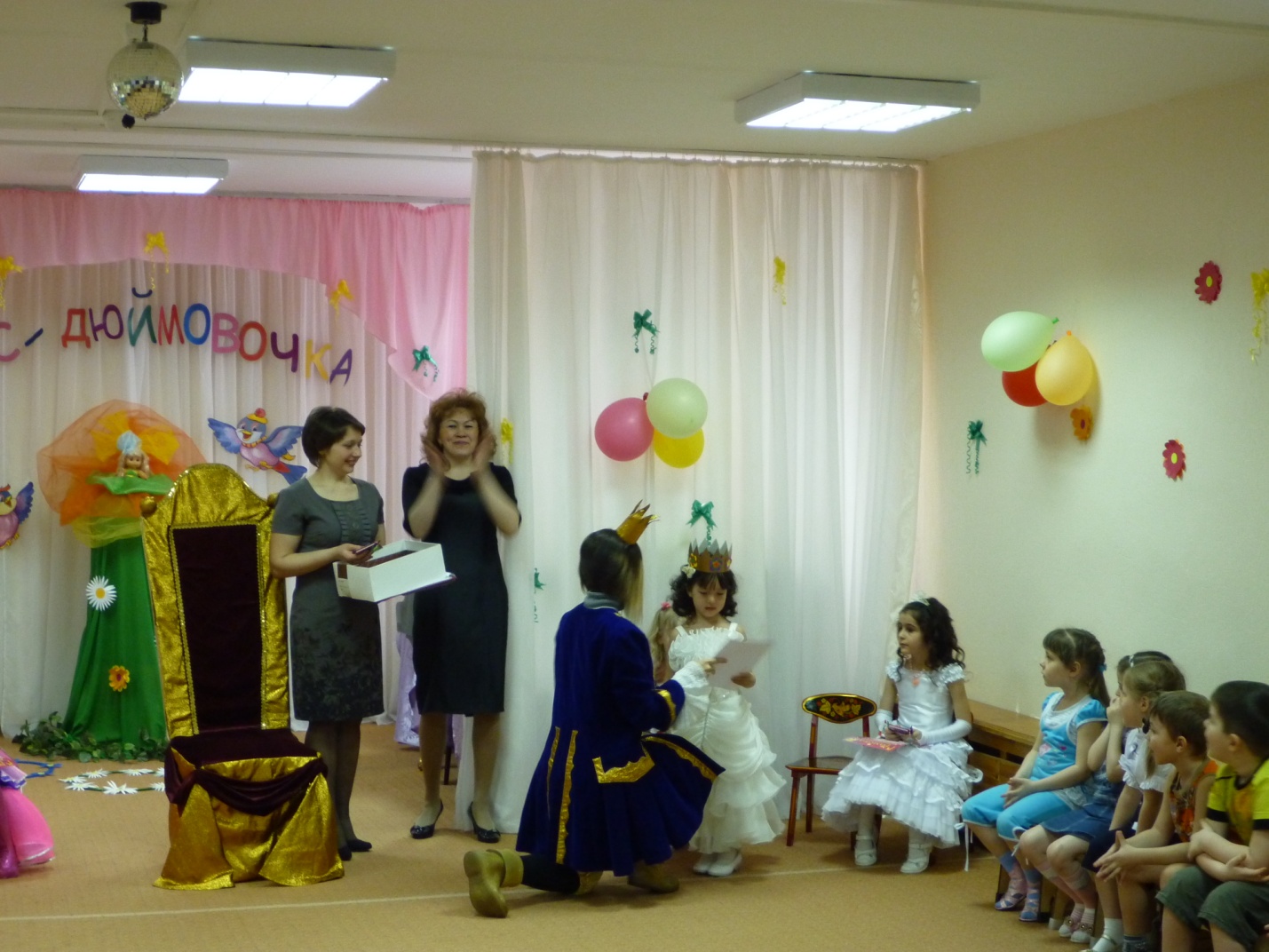 